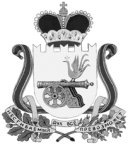 ВЯЗЕМСКИЙ РАЙОННЫЙ СОВЕТ ДЕПУТАТОВРЕШЕНИЕот 28.12.2022  № 95Рассмотрев предоставленный комитетом имущественных отношений Администрации муниципального образования «Вяземский район» Смоленской области перечень, на основании Постановления Правительства Российской Федерации от 13.06.2006 № 374 "О перечнях документов, необходимых для принятия решения о передаче имущества из федеральной собственности в собственность субъекта Российской Федерации или муниципальную собственность, из собственности субъекта Российской Федерации в федеральную собственность или муниципальную собственность, из муниципальной собственности в федеральную собственность или собственность субъекта Российской Федерации", областного закона от 27.02.2002 № 22-з «О порядке управления и распоряжения  государственной собственностью Смоленской области», руководствуясь Уставом муниципального образования «Вяземский район» Смоленской области, Вяземский районный Совет депутатовРЕШИЛ: 1. Утвердить прилагаемый Перечень имущества, принимаемого из государственной собственности  Смоленской  области,  в муниципальную собственность муниципального образования «Вяземский район» Смоленской области  (приложение № 1).2. Просить  Администрацию Смоленской области:2.1. Согласовать утвержденный Перечень с соответствующими органами государственного управления.2.2. Рассмотреть  предъявленный  Перечень, подготовить проект распоряжения Администрации Смоленской области о передаче приведенного имущества в муниципальную собственность муниципального образования «Вяземский район» Смоленской области.Председатель Вяземского районного Совета депутатов					                         В.М. НикулинОб утверждении перечня имущества, принимаемого из государственной собственности Смоленской области, в     муниципальную собственность муниципального образования   «Вяземский район» Смоленской области